  «Мы знаем так много о причинах рака, что не только возможно, но и совершенно необходимо поставить противораковую борьбу на рельсы профилактики»Академик Н.Н.Петров (1947 год).Об онкологии и ее проблемах большинство людей стараются не говорить вслух. Эта тема не запретная, но у многих вызывает негативные мысли и даже страх. Связано такое отношение со множеством мифов, которые появились вокруг этой страшной болезни. Неделя профилактики онкологических заболеваний проводится для того, чтобы рассказать людям правду, научить способам профилактики и борьбы с онкологией. Согласно данных Всемирной организации здравоохранения в Европейском регионе смертность от рака стоит на втором месте после смертности  от болезней кровообращения.	В России  различными видами рака болеют около 3 млн. чел., ежегодно их количество увеличивается на 500 тысяч. Символом  борьбы с детским раком является золотая  ленточка, которая свидетельствует о бесценности жизни, призывая помнить о тех, кто самоотверженно борется и побеждает, а также о тех, кто  смог преодолеть болезнь и безвременно ушел из жизни.Увеличение заболеваемости у детей также отмечается во всех странах мира, в том числе и в России. Дети становятся жертвами лейкемии, различных видов опухолей, связанных с нервной системой.Причинами увеличения заболеваемости среди детей прежде всего плохая экология.  Количество  злокачественных опухолей у детей, проживающих в регионах с неблагоприятной экологией значительно выше. Все отрицательные факторы проживания, питания, неблагоприятная психологическая обстановка отрицательно влияют на  здоровье ребенка. От того, как ведут  себя родители, злоупотребляют ли алкоголем, табаком, правильно ли питаются, напрямую зависит здоровье детей. Причинами могут быть все болезни, перенесённые женщиной во время беременности, работа на вредном производстве, место проживания будущей матери. Есть некоторые данные, указывающие на связь частоты развития злокачественных опухолей у детей с ранее проведёнными женщине абортами.Мероприятия по борьбе с детским раком направлены на информирование родителей, которые должны быть внимательны к своим детям и не откладывать посещение врача с ребенком при его плохом самочувствии (головная боль и рвота), длительное недомогание, нетипичное протекание болезни, связанное с нарушением походки, снижением зрения. Вопросы профилактики онкологических заболеваний  продолжают исследоваться и совершенствоваться. Всемирная организация здравоохранения выделяет  10 главных шагов профилактики  детской онкологии:Кормить ребенка  грудью как минимум полгода (материнское молоко улучшает детский иммунитет, защищая от многих болезней).Вакцинировать детей от ВПЧ и гепатита В Придерживаться здоровой диеты и следить за весом ребенка.Избегать прямых солнечныхлучей, использовать детские                           солнцезащитные кремы. Не курить (особенно – в присутствии ребенка).Подробно и популярно рассказать ребенку о вредом влиянии курения и употребления алкоголя.Быть физически активным и прививать ребенку любовь к спорту.Поддерживать чистоту воздуха дома.Участвовать в скрининговыхпрограммах для профилактики рака.Один из самых важных моментов в профилактике, своевременной диагностике и как можно более раннем начале лечения злокачественных опухолей  - это регулярные медицинские осмотры.Не пренебрегайте  осмотрами врачами разных специальностей, не относитесь к ним спустя рукава, поверхностно. Старайтесь добиться максимально полного обследования и осмотров Вашего ребёнка и делайте это регулярно. Уточняйте у педиатра план и объём обследований, строго и аккуратно их выполняйте.«Берегите своих детей,их за шалости  не ругайте.Зло своих неудачных днейНикогда на них не срывайте.Не сердитесь на них всерьезДаже если они провинились,Ничего нет дороже слез,Что с ресничек родных скатились.Если валит усталость с ногСовладать с нею нету мочи,Ну а к Вам подойдет сынокИли руку протянет дочка.Обнимите покрепче их.Детской ласкою дорожитеЭто счастье!!! Короткий миг,Быть счастливыми поспешите.»                                    Эдуард Асадов Государственное учреждение здравоохранения 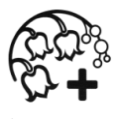  «Городская клиническая больница № 2 г. Тулы имени Е. Г. Лазарева»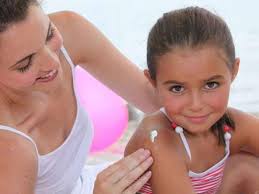   Памятка для родителейМы знаем уже так много о причинах рака, 
что не только возможно, но и совершенно необходимо 
поставить противораковую борьбу 
на рельсы профилактики.Академик Н.Н. Петров (1947 г.)